БАШКОРТОСТАН  РЕСПУБЛИКАҺЫ                             		  АДМИНИСТРАЦИЯ СЕЛЬСКОГО       СТӘРЛЕБАШ РАЙОНЫ                                                    		ПОСЕЛЕНИЯ СТАРОКАЛКАШЕВ-                              МУНИЦИПАЛЬ 	РАЙОНЫНЫҢ		           			СКИЙ СЕЛЬСОВЕТ                		         ИҪКЕ ҠАЛҠАШ АУЫЛ СОВЕТЫ                                       	 МУНИЦИПАЛЬНОГО РАЙОНА                        АУЫЛ БИЛӘМӘҺЕ ХАКИМИӘТЕ     				СТЕРЛИБАШЕВСКИЙ РАЙОН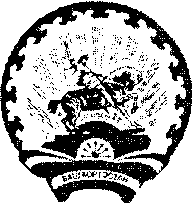 								РЕСПУБЛИКИ БАШКОРТОСТАН      
                                    					   453171, Иҫке Ҡалkаш ауылы, 					  453171, д.Старый КалкашЙәштәр урамы,1а 							  ул. Молодёжная, 1аКАРАР								ПОСТАНОВЛЕНИЕ12 август 2021 й.			    №36		     		12 августа  2021 г.«О создании комиссии по организации и проведению торгов по продаже муниципального имущества и земельных участков, находящихся в муниципальной собственности, а также права на заключение договоров аренды муниципального имущества и земельных участков, договоров безвозмездного пользования, договоров доверительного управления имуществом и иных договоров, предусматривающих переход прав владения и (или) пользования в отношении муниципального имущества и перечня видов имущества, в отношении которого заключение указанных договоров может осуществляться путем проведения торгов в форме конкурса» В соответствии с Конституцией Российской Федерации, Федеральным законом  РФ от 25.10.2001 №137-ФЗ «О введении в действие Земельного кодекса Российской Федерации», Федеральным законом  от 21.12.2001 N 178-ФЗ «О приватизации государственного и муниципального имущества», Гражданским кодексом Российской Федерации от 30.11.194 № 51-ФЗ, Земельным Кодексом Российской Федерации от 25.10.2001 № 136-ФЗ,  Приказом Федеральной антимонопольной службы России от 10.02.2010 № 67 «О порядке проведения конкурсов или аукционов на право заключения договоров аренды, договоров безвозмездного пользования, договоров доверительного управления имуществом, иных договоров, предусматривающих переход прав владения и (или) пользования в отношении государственного или муниципального имущества и перечня видов имущества, в отношении которого заключение указанных договоров может, осуществляется путем проведения торгов в форме конкурса», Постановлением  Правительства Российской Федерации от 27.08.2012 N 860 «Об организации и проведении продажи государственного или муниципального имущества в электронной форме», Постановлением Правительства Российской Федерации от 10.09.2012 N 909 «Об определении официального сайта Российской Федерации в информационно-телекоммуникационной сети «Интернет» для размещения информации о проведении торгов и внесении изменений в некоторые акты Правительства Российской Федерации», Законом РБ «О регулировании земельных отношений в Республике Башкортостан» от 05.01.2004 № 59-3, Уставом сельского поселения Старокалкашевский сельсовет муниципального района Стерлибашевский район Республики Башкортостан, администрация сельского поселения ПОСТАНОВЛЯЕТ:Утвердить комиссию по организации и проведению торгов по продаже муниципального имущества и земельных участков, находящихся в муниципальной собственности,  а также права на заключение договоров аренды муниципального имущества и земельных участков,   договоров безвозмездного пользования, договоров доверительного управления имуществом и иных договоров, предусматривающих переход прав владения и (или) пользования в отношении муниципального имущества и перечня видов имущества, в отношении которого заключение указанных договоров может осуществляться путем проведения торгов в форме конкурса (далее - аукционная комиссия) в новой редакции, согласно приложению № 1.Утвердить  Положение о комиссии по организации и проведению торгов по продаже муниципального имущества и земельных участков, находящихся в муниципальной собственности, а также права на заключение договоров аренды муниципального имущества и земельных участков,  договоров безвозмездного пользования, договоров доверительного управления имуществом и иных договоров, предусматривающих переход прав владения и (или) пользования в отношении муниципального имущества и перечня видов имущества, в отношении которого заключение указанных договоров может осуществляться путем проведения торгов в форме конкурса, согласно приложению № 2.         3.   Контроль за исполнением настоящего Постановления оставляю за собой.И.о. главы  администрации                                                                 сельского поселения Старокалкашевский сельсовет муниципального района	Стерлибашевский район 	  	Республики Башкортостан      	                            		    Р.В.Кутлушина                                  Приложение № 1к Постановлению сельского поселения    Старокалкашевский сельсовет муниципального района	Стерлибашевский район РБот «12» августа 2021 года № 36 Состав комиссии по организации и проведению торгов по продаже муниципального имущества и земельных участков, находящихся в муниципальной собственности,  а также права на заключение договоров аренды муниципального имущества и земельных участков,   договоров безвозмездного пользования, договоров доверительного управления имуществом и иных договоров, предусматривающих переход прав владения и (или) пользования в отношении муниципального имущества и перечня видов имущества сельского поселения Старокалкашевский сельсовет муниципального района Стерлибашевский район Республики Башкортостан 1. Кутлушин А.З. – глава сельского поселения Старокалкашевский сельсовет муниципального района	 Стерлибашевский район РБ, председатель комиссии;2.Шарипова М.М. – начальник-главный бухгалтер Муниципального казенного учреждения Централизованная бухгалтерия муниципального района Стерлибашевский район Республики Башкортостан, заместитель председателя комиссии, (по согласованию);3.Кутлушина Р.В. – управляющий делами сельского поселения Старокалкашевский сельсовет  муниципального района  Стерлибашевский район РБ, секретарь комиссии;Члены комиссии:4.Насыров С.З. – депутат Совета сельского поселения; 5.Кутлушина Р.Р. –  депутат Совета сельского поселения;6.Бовбель Г.Х.- депутат Совета сельского поселения;7.Денисов А.Н.- депутат Совета сельского поселения;;                                                                        Приложение № 2УтвержденоПостановлением главы сельского поселения Старокалкашевский сельсовет муниципального района Стерлибашевский район Республики Башкортостанот « 12 » августа 2021 г.  № 36ПОЛОЖЕНИЕО постоянно действующей комиссии по организации и проведению торгов по продаже муниципального имущества и земельных участков, находящихся в муниципальной собственности,  а также права на заключение договоров аренды муниципального имущества и земельных участков, договоров безвозмездного пользования, договоров доверительного управления имуществом и иных договоров, предусматривающих переход прав владения и (или) пользования в отношении муниципального имущества и перечня видов имущества, в отношении которого заключение указанных договоров может осуществляться путем проведения торгов в форме конкурса.Общие положения.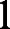 Постоянно действующая комиссии по организации и проведению торгов по продаже муниципального имущества и земельных участков, находящихся в муниципальной собственности, а также права на заключение договоров аренды муниципального имущества и земельных участков, договоров безвозмездного пользования, договоров доверительного управления имуществом и иных договоров, предусматривающих переход прав владения и (или) пользования в отношении муниципального имущества и перечня видов имущества, в отношении которого заключение указанных договоров может осуществляться путем проведения торгов в форме конкурса (далее - Комиссия) образована в целях обеспечения оборота муниципального имущества и земельных участков, находящихся в муниципальной собственности, единства предъявляемых требований к претендентам и участникам торгов, в целях соблюдения принципов публичности и прозрачности, а также в целях развития добросовестной конкуренции при осуществлении торгов.Правовую основу деятельности Комиссии составляют Конституция Российской Федерации, Федеральный закон  РФ от 25.10.2001 №137-ФЗ «О введении в действие Земельного кодекса Российской Федерации», Федеральный закон  от 21.12.2001 N 178-ФЗ "О приватизации государственного и муниципального имущества", Гражданский кодекс Российской Федерации от 30.11.194 № 51-ФЗ, Земельный кодекс Российской Федерации от 25.10.2001 № 136-ФЗ,  Приказ Федеральной антимонопольной службы России от 10.02.2010 № 67 «О порядке проведения конкурсов или аукционов на право заключения договоров аренды, договоров безвозмездного пользования, договоров доверительного управления имуществом, иных договоров, предусматривающих переход прав владения и (или) пользования в отношении государственного или муниципального имущества и перечня видов имущества, в отношении которого заключение указанных договоров может, осуществляется путем проведения торгов в форме конкурса», Постановление  Правительства Российской Федерации от 27.08.2012 N 860 «Об организации и проведении продажи государственного или муниципального имущества в электронной форме», Постановление Правительства Российской Федерации от 10.09.2012 N 909 «Об определении официального сайта Российской Федерации в информационно-телекоммуникационной сети «Интернет» для размещения информации о проведении торгов и внесении изменений в некоторые акты Правительства Российской Федерации», Закон РБ «О регулировании земельных отношений в Республике Башкортостан» от 05.01.2004 № 59-3.Продавцом муниципального имущества, в том числе земельных участков,  находящихся в муниципальной собственности,  или права на заключение иных договоров такого муниципального имущества, в том числе земельных участков (далее - Продавец), выступает Администрация сельского поселения Старокалкашевский сельсовет муниципального района Стерлибашевский район Республики Башкортостан.Организатором торгов выступает  Администрация сельского Старокалкашевский сельсовет муниципального района Стерлибашевский район Республики Башкортостан (далее - организатор торгов).2. 3адачи комиссии.2.1.  Основными задачами комиссии являются:-  соблюдение принципов гласности, единства требований и создания равенства конкурентных условий среди участников торгов;совершенствование порядка предоставления муниципального имущества и земельных участков, находящихся в муниципальной собственности, расположенных в административных границах Старокалкашевский сельсовет муниципального района Стерлибашевский район РБ.3. Основные функции комиссии.3.1 .Основными функциями комиссии являются:проверка документов и материалов, представленных заявителями, участниками торгов в соответствии с требованиями, установленными аукционной (конкурсной) документацией, и достоверность сведений, содержащихся в этих документах и материалах; принятие решений о признании претендентов участниками торгов или об отказе в допуске к участию в торгах но основаниям, установленным федеральным законодательством; принятие решений о признании торгов несостоявшимися; определение победителя торгов и направление ему уведомления о признании его победителем или принятие иного решения по результатам торгов;ведение и подписание протоколов проведения торгов;уведомление участников о результатах проведения торгов; предложение Администрации сельского поселения Старокалкашевский сельсовет муниципального района Стерлибашевский район РБ предоставлять право на заключение договора купли-продажи, договора аренды муниципального имущества и земельных участков, а также иных договоров единственному участнику по основаниям, установленным федеральным законодательством;осуществление иных функций в целях организации и проведения торгов в соответствии с настоящим Положением.4. Полномочия комиссии.4.1. Для реализации своих задач и функций комиссия вправе:рассматривать заявки и документы претендентов.устанавливать факт поступления от претендентов задатков за участие в торгах на основании выписки (выписок) с соответствующего счета (счетов). запрашивать и получать необходимые документы, материалы и информацию от отделов Администрации муниципального района Стерлибашевский район Республики Башкортостан, государственных органов, предприятий и организаций по вопросам, отнесенным к сфере ее деятельности.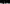 принимать решения о признании торгов несостоявшимися в случаях, предусмотренных действующим законодательством.5.  Обязанности комиссии. 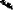 Комиссия состоит из председателя, секретаря и членов комиссии. Состав комиссии утверждается постановлением главы сельского поселения Старокалкашевский сельсовет муниципального района Стерлибашевский район. Члены комиссии обязаны: руководствоваться в своей деятельности требованиями настоящего Положения; 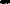 - лично присутствовать на заседаниях комиссии;- соблюдать конфиденциальность информации, ставшей известной им при исполнении своих обязанностей;Председатель комиссии обязан:осуществлять общее руководство работой комиссии и нести персональную ответственность за выполнение возложенных на комиссию задач. 5.4. Секретарь комиссии обязан:1)  обеспечивать организацию текущей деятельности комиссии и ведение делопроизводства;2)  информировать членов комиссии о времени, месте и повестке заседания;3) осуществлять техническое и документационное сопровождение заседаний комиссии;4) вести мониторинг поручений председателя комиссии, а также решений комиссии;5) осуществлять подготовку извещений о проведении аукциона и проектов постановлений администрации сельского поселения Старокалкашевский сельсовет муниципального района Стерлибашевский район РБ об  утверждении извещений;6) размещать извещения о проведении аукционов на официальном сайте Российской Федерации в сети «Интернет» для размещения информации о проведении торгов(www.torgi.gov.ru) и на сайте администрации сельского поселения Старокалкашевский сельсовет муниципального района Стерлибашевский район Республики Башкортостан;7) осуществлять прием, регистрацию заявок и документов заявителей;8)  обеспечивать возврат заявок на участие в аукционе, отозванных заявителями, а также поступивших по истечении сроков приема заявок;9) уведомлять заявителей о  принятых в отношении них решениях комиссии;10) осуществлять регистрацию участников аукциона;11) размещать протоколы о результатах аукционов на официальном сайте Российской Федерации в сети «Интернет» для размещения информации о проведении торгов(www.torgi.gov.ru).5.6. Заседание комиссии считается правомочным, если в нем участвуют не менее две третьих утвержденной численности членов комиссии.6. Порядок работы комиссии:Заседание комиссии проводится в день и час проведения торгов, указанные в информационном сообщении.Секретарь комиссии по указанию председателя комиссии оповещает членов комиссии о дате заседания и об изменении даты в случае переноса заседания.6.3 Заседание комиссии считается правомочным, если на нем присутствует не менее двух третей ее состава.6.4.3аседание комиссии открывает и ведет председатель комиссии, в случае его отсутствия - заместитель председателя комиссии. Председатель оглашает повестку дня, ставит на обсуждение заявки, допущенные к участию в торгах, по которым высказывают свое мнение члены комиссии.6.5.Решения комиссией принимаются простым большинством голосов от общего числа присутствующих членов путем открытого голосования. При равенстве голосов голос председателя является решающим. Секретарь комиссии участие в голосовании не принимает.6.6.Решение о выборе предложения, соответствующего условиям проведения конкурса и критериям, указанным в информационном сообщении, либо содержащего наиболее высокую цену из предложенных за приобретение нрава на заключение договоров принимается коллегиально, фиксируется в протоколе о результатах торгов (конкурса, аукциона).6.7.Секретарь комиссии составляет протокол о результатах торгов (конкурса, аукциона), в котором фиксирует мнение каждого члена комиссии по рассматриваемой заявке, состав комиссии, принятое решение.6.8.Протокол о результатах торгов (конкурса, аукциона) подписывается в день определения победителя всеми присутствующими членами комиссии и утверждается председателем комиссии.7. Обеспечение деятельности комиссии.7.1. Материально - техническое и финансовое обеспечение деятельности комиссии осуществляется Администрацией муниципального района Стерлибашевский район Республики Башкортостан.